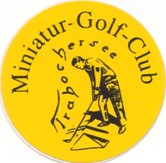 Siegi’s  SeepokalturnierVeranstalter:	MGC Trabochersee Turnierleiter:   Wieser Willibald 			Quartierwünsche: 0676/5578742Austragungsort: Miniaturgolfanlage TrabocherseeDatum: 			02. August 2020Nennschluss:	Samstag 01. August 2020, 13:00 UhrTurnierbeginn:	Sonntag  02. August 2020, 08:00 UhrArt des Wettkampfes: Offenes Internationales Ranglistenturnier für alle im ÖBGV-Regelwerk vorgesehenen Kategorien (ab 4 Teilnehmer pro Kategorie).Mannschaften:	4er VereinsmannschaftenAustragungsart:	laut WMF und ÖBGV-Regelwerk, 4 DurchgängeTeilnahmeberechtigt:	alle Spieler/Innen mit gültiger LizenzSpielgruppen:	werden nach Kategorien getrennt gesetztSchiedsgericht:	wird aus den anwesenden Schiedsrichtern gebildetPreise: 			Pokale in ausreichender ZahlStartgebühren :  		Kinder und Jugend   		 Euro   6,-Senioren und allgem. Klasse      Euro  13,- Trainingsgebühr :          Euro 3,- pro TagCovid Maßnahmen laut Vorgaben des ÖBGV und der Sport Austria.